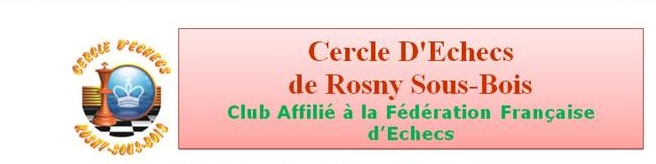 Formulaire d’inscription adultes (2023/2024)Nom : ……………………………………….              	Prénom : ………………………………………Date naissance :  ……./……../……..               	Sexe      :  F / MAdresse :   ……………………………………………………………………………………………………                              	         ……………………………………………………………………………………………….Téléphone fixe :   ……………………….		Téléphone portable : ……………………Email		  :   …………………………………………………………………. Niveau échecs   :    Débutant / Moyen / Confirmé	     Classement élo : Inscrit(e)  au club l'an dernier :  Oui / Non		     Ancien club :Je souhaite faire de la compétition et faire partie d’une équipe :  Oui   /  NonJ’autorise le cercle d’échecs de Rosny/Bois à me prendre en photo au cours des activités échiquéennes (cours, tournois,animations..), et à les diffuser sur DVD,Internet (blog du club, facebook), articles de presse ou tout autre support médiatique :   Oui   /   NonAttestation de réponse négative au questionnaire de santé, dispensant  de certificat médical : 	Oui / Non    Date certificat : (Le club doit conserver l’attestation de réponse négative au questionnaire de santé, ou à défaut, un certificat médical de non contre-indication de moins de 6 mois)L'inscription implique l'adhésion au règlement intérieur du cercle d'échecs deRosny/Bois et de la charte du joueur d'échecs.		Signature :  ………………………………………………………………………………………………………………………Tarif 2023/2024 : 180 euros comprenant	adhésion au club, ateliers de formation adulte les samedis après-midi	(2 fois/mois suivant calendrier fourni par Fabrice Moracchini) et licence BTarif groupe (1 adulte et 1 enfant)   : 260 eurosTarif licence A (compétition) en sus : 49 euros	Le chèque correspondant à la cotisation + le montant de la licence A si besoin à l’ordre de : Cercle d’échecs de Rosny sous Bois